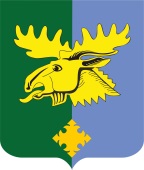 Совет депутатов муниципального образования«Важинское городское поселениеПодпорожского муниципального районаЛенинградской области»(четвертого созыва)РЕШЕНИЕ от __ декабря 2023 года № __О бюджете муниципального образования «Важинского городского поселения Подпорожского муниципального образования Ленинградской области» на 2024 год и на плановый период 2025 и 2026 Статья 1. Основные характеристики бюджета муниципального образования «Важинское городское поселение Подпорожского муниципального района Ленинградской области» на 2024 год и плановый период 2025 и 2026 годов1. Утвердить основные характеристики бюджета муниципального образования «Важинское городское поселение Подпорожского муниципального района Ленинградской области» на 2024 год:прогнозируемый общий объем доходов бюджета муниципального образования «Важинское городское поселение Подпорожского муниципального района Ленинградской области» в сумме 51 600,1 тыс. руб.;общий объем расходов бюджета муниципального образования «Важинское городское поселение Подпорожского муниципального района Ленинградской области» в сумме 51 600,1 тыс. руб.прогнозируемый дефицит бюджета муниципального образования «Важинское городское поселение Подпорожского муниципального района Ленинградской области» в сумме 0 тыс. руб.2. Утвердить основные характеристики бюджета муниципального образования «Важинское городское поселение Подпорожского муниципального района Ленинградской области» на плановый период 2025 и 2026 годов:прогнозируемый общий объем доходов бюджета муниципального образования «Важинское городское поселение Подпорожского муниципального района Ленинградской области» на 2025 год в сумме 39 017,6 тыс. руб. и на 2026 год в сумме 41 573,9 тыс. руб.;общий объем расходов бюджета муниципального образования «Важинское городское поселение» на 2025 год в сумме 51 600,1 тыс. руб. и на 2026 год в сумме 51 600,1 тыс. руб.общий объем расходов бюджета муниципального образования «Важинское городское поселение» на 2024 год в сумме 38 203,1 тыс. руб., в том числе условно утвержденные расходы в сумме 814,5 тыс. руб. и на 2025 год в сумме 39 999,4 тыс. руб., в том числе условно утвержденные расходы в сумме1 574,5 тыс. руб.Статья 2. Доходы бюджета муниципального образования «Важинское городское поселение Подпорожского муниципального района Ленинградской области» 1. Утвердить прогнозируемые поступления доходов муниципального образования «Важинское городское поселение Подпорожского муниципального района Ленинградской области» на 2024 год и на плановый период 2025-2026 год согласно Приложению №1.2. Утвердить в пределах общего объема доходов бюджета муниципального образования «Важинское городское поселение Подпорожского муниципального района Ленинградской области», утвержденного статьей 1 настоящего решения, объем межбюджетных трансфертов, получаемых из других бюджетов бюджетной системы Российской Федерации, на 2024 год и на плановый период 2025-2026 год согласно Приложению №2.3. Установить, что задолженность по отмененным налогам и сборам, зачисляется в бюджет муниципального образования «Важинское городское поселение Подпорожского муниципального района Ленинградской области».	4. Установить нормативы распределения поступлений, не утвержденные Бюджетным кодексом Российской Федерации, Федеральными законами и законами субъектов Российской Федерации, в размере 100 процентов в бюджет муниципального образования «Важинское городское поселение Подпорожского муниципального района Ленинградской области» по следующим видам доходов:- прочие доходы от оказания платных услуг (работ) получателями средств бюджетов городских поселений;- прочие доходы от компенсации затрат бюджетов городских поселений;- прочие неналоговые доходы бюджетов городских поселений;- невыясненные поступления, зачисляемые в бюджеты городских поселений,- инициативные платежи, зачисляемые в бюджеты городских поселений.- прочие неналоговые доходы бюджетов городских поселений в части невыясненных поступлений, по которым не осуществлен возврат (уточнение) не позднее трех лет со дня их зачисления на единый счет бюджета.Статья 3. Бюджетные ассигнования бюджета муниципального образования «Важинское городское поселение Подпорожского муниципального района Ленинградской области»1. Утвердить:распределение бюджетных ассигнований по целевым статьям (муниципальным программам Важинского городского поселения и непрограммным направлениям деятельности), группам видов расходов, разделам и подразделам классификации расходов бюджета муниципального образования «Важинское городское поселение Подпорожского муниципального района Ленинградской области» на 2024 год и на плановый период 2025 и 2026 годов согласно Приложению №3;распределение бюджетных ассигнований по разделам, подразделам классификации расходов бюджета муниципального образования «Важинское городское поселение Подпорожского муниципального района Ленинградской области» на 2024 год и на плановый период 2025 и 2026 годов в согласно Приложению №4;ведомственную структуру расходов бюджета муниципального образования «Важинское городское поселение Подпорожского муниципального района Ленинградской области» на 2024 год и на плановый период 2025 и 2026 годов согласно Приложению №5.2. Утвердить в бюджете муниципального образования «Важинское городское поселение Подпорожского муниципального района Ленинградской области» общий объем бюджетных ассигнований на исполнение публичных нормативных обязательств:на 2024 год в сумме 628, 8 тыс. руб.,на 2025 год в сумме 628,8 тыс. руб., на 2026 год в сумме 628,8 тыс. руб.3. Утвердить в бюджете муниципального образования «Важинское городское поселение Подпорожского муниципального района Ленинградской области» резервный фонд Администрации муниципального образования «Важинское городское поселение Подпорожского муниципального района Ленинградской области»:на 2024 год в сумме 72,0 тыс. руб.,на 2025 год в сумме 72,0 тыс. руб.,на 2026 год в сумме 72,0 тыс. руб.Установить, что средства резервного фонда Администрации муниципального образования «Важинское городское поселение Подпорожского муниципального района Ленинградской области» распределяются в соответствии с правовыми актами Администрации муниципального образования «Важинское городское поселение Подпорожского муниципального района Ленинградской области». 4. Утвердить объем бюджетных ассигнований дорожного фонда муниципального образования «Важинское городское поселение Подпорожского муниципального района Ленинградской области»: на 2024 год в сумме 2 584,4 тыс. руб.;на 2025 год в сумме 4 253,1 тыс. руб.;на 2026 год в сумме 3 108,5 тыс. руб. 5. Установить, что в порядках, установленных нормативными правовыми актами Администрации муниципального образования «Важинское городское поселение Подпорожского муниципального района Ленинградской области», предоставляются субсидии юридическим лицам (за исключением субсидий муниципальным учреждениям), индивидуальным предпринимателям, а также физическим лицам – производителям товаров, работ, услуг, в случаях, установленных Приложением №6.6. Установить, что в порядке, установленном нормативными правовыми актами Администрации муниципального образования ««Важинское городское поселение Подпорожского муниципального района Ленинградской области», предоставляются субсидии некоммерческим организациям (не являющимися государственными (муниципальными) учреждениями) в случаях, установленных Приложением №7.7. Установить, что в соответствии с пунктом 8 статьи 217 Бюджетного кодекса Российской Федерации и статьи Решения Совета депутатов Важинского городского поселения от «Об утверждении Положения о бюджетном процессе в муниципальном образовании «Важинское городское поселение Подпорожского муниципального района Ленинградской области», в ходе исполнения настоящего решения изменения в сводную бюджетную роспись бюджета вносятся по следующим основаниям, связанным с особенностями исполнения бюджета муниципального образования «Важинское  городское поселение Подпорожского муниципального района Ленинградской области», без внесения изменений в настоящее решение:в случаях образования, переименования, реорганизации, ликвидации органов местного самоуправления, перераспределения их полномочий, а также проведения иных мероприятий по совершенствованию структуры органов местного самоуправления, в пределах общего объема средств, предусмотренных настоящим решением на обеспечение их деятельности; в случаях создания (реорганизации) муниципального учреждения перераспределения бюджетных ассигнований в пределах общего объема бюджетных ассигнований, предусмотренных настоящим решением главному распорядителю бюджетных средств бюджета муниципального образования «Важинское городское поселение Подпорожского муниципального района Ленинградской области»;  в случаях распределения средств целевых межбюджетных трансфертов (и их остатков) из других видов бюджетов на осуществление отдельных целевых расходов на основании федеральных законов и (или) правовых актов Президента Российской Федерации и Правительства Российской Федерации, областных законов Ленинградской области и (или) правовых актов Правительства Ленинградской области, а также заключенных соглашений;в случаях перераспределения бюджетных ассигнований на сумму, необходимую для выполнения условий софинансирования, установленных для получения субсидий, предоставляемых бюджету муниципального образования «Важинское городское поселение Подпорожского муниципального района Ленинградской области» из федерального бюджета и (или) областного бюджета Ленинградской области; в случаях перераспределения бюджетных ассигнований в целях выполнения условий соглашений по предоставлению субсидий и иных межбюджетных трансфертов из областного бюджета Ленинградской области; в случаях перераспределения бюджетных ассигнований в пределах общего объема средств, предусмотренных настоящим решением для финансирования муниципальной программы Важинского городского поселения, после внесения изменений в муниципальную программу Важинского городского поселения.в случаях внесения Министерством финансов Российской Федерации изменений в Порядок формирования и применения кодов бюджетной классификации Российской Федерации в, а также приведения в соответствие с разъяснениями Министерства финансов Российской Федерации по применению бюджетной классификации Российской Федерации;в случаях перераспределения бюджетных ассигнований между муниципальными программами Важинского городского поселения в пределах общего объема средств, предусмотренных настоящим решением главному распорядителю бюджетных средств бюджета муниципального образования «Важинское городское поселение Подпорожского муниципального района Ленинградской области» после внесения изменений в муниципальные программы Важинского городского поселения;в случаях нарушения условий договоров (соглашений) о предоставлении субсидий  и иных межбюджетных трансфертов бюджетам муниципальных образований Ленинградской области из областного бюджета Ленинградской области перераспределение бюджетных ассигнований в пределах общего объема бюджетных ассигнований, предусмотренных настоящим решением главному распорядителю бюджетных средств бюджета муниципального образования «Важинское городское поселение Подпорожского муниципального района Ленинградской области»;в случаях исполнения актов уполномоченных органов и должностных лиц по делам об административных правонарушениях, предусматривающих уплату штрафов  (в том числе административных), пеней (в том числе за несвоевременную уплату налогов и сборов), перераспределение бюджетных ассигнований в пределах общего объема бюджетных ассигнований, предусмотренных главному распорядителю бюджетных средств бюджета муниципального образования «Важинское городское поселение Подпорожского муниципального района Ленинградской области»;в случаях получения уведомлений о предоставлении целевых межбюджетных трансфертов из областного бюджета, а также получения безвозмездных поступлений от физических и юридических лиц на финансовое обеспечение дорожной деятельности, приводящих к изменению бюджетных ассигнований дорожного фонда муниципального образования «Важинское городское поселение Подпорожского муниципального района Ленинградской области»;в случаях перераспределения бюджетных ассигнований на сумму, необходимую для уплаты налогов и иных обязательных платежей в бюджеты бюджетной системы Российской Федерации органами местного самоуправления и муниципальными учреждениями, в пределах общего объема бюджетных ассигнований, предусмотренных главному распорядителю средств бюджета муниципального образования «Важинское городское поселение Подпорожского муниципального района Ленинградской области» в текущем финансовом году;в случае перераспределения бюджетных ассигнований на финансовое обеспечение мероприятий, связанных с предотвращением влияния ухудшения геополитической и экономической ситуации на развитие отраслей экономики, с профилактикой и устранением последствий распространения новой коронавирусной инфекции (COVID-19), в соответствии с муниципальными правовыми актами Важинского городского поселения.Статья 4. Особенности установления отдельных расходных обязательств и использования бюджетных ассигнований на обеспечение деятельности органов местного самоуправления и муниципальных учреждений муниципального образования «Важинское городское поселение Подпорожского муниципального района Ленинградской области» 1. Установить, что для расчета должностных окладов  работников муниципальных учреждений муниципального образования «Важинское городское поселение»  за календарный месяц или за выполнение установленной нормы труда в порядке, установленном нормативными правовыми актами муниципального образования «Важинское  городское поселение Подпорожского муниципального района Ленинградской области» в сфере оплаты труда работников муниципальных учреждений муниципального образования «Важинское городское поселение Подпорожского муниципального района Ленинградской области» с 1 января 2024 года применяется расчетная величина в размере 12 265,0 рублей2.Утвердить размер индексации ежемесячного денежного вознаграждения по муниципальным должностям, месячных должностных окладов муниципальных служащих, а также месячных должностных окладов работников, замещающих должности, не являющимися должностями муниципальной службы, в 1,06 раза с 1 сентября 2024 года.3. Утвердить размер индексации пенсии за выслугу лет лицам, замещавшим муниципальные должности муниципальной службы Подпорожского городского поселения, должности муниципальной службы Подпорожского городского поселения, в 1,06 раза с 1 сентября 2024 года.   4. Утвердить расходы на обеспечение деятельности Администрации муниципального образования «Важинское городское поселение Подпорожского муниципального района Ленинградской области»:на 2024 год в сумме 7 184,1 тыс. руб.;на 2025 год в сумме 7 220,0 тыс. руб.;на 2026 год в сумме 7 220,0 тыс. руб.Статья 5. Межбюджетные трансферты 1. Утвердить иные межбюджетные трансферты согласно Приложению №8;2.Утвердить порядок представления иных межбюджетные трансферты из бюджета Важинского городского поселения бюджету Подпорожского муниципального района на осуществление полномочий контрольно-счетной комиссии Важинского городского поселения по осуществлению внешнего муниципального финансового контроля на 2024 год и на плановый период 2025 и 2026 годов согласно Приложению №9.3. Утвердить порядок предоставления иных межбюджетных трансфертов из бюджета Важинского городского поселения бюджету Подпорожского муниципального района на осуществление полномочий по осуществлению части полномочий по исполнению бюджета МО «Важинское городское поселение» на 2024 год и на плановый период 2025 и 2026 годов согласно Приложению №10.Статья 6. Муниципальный внутренний долг муниципального образования «Важинское городское поселение Подпорожского муниципального района Ленинградской области». Муниципальные внутренние заимствования муниципального образования «Важинское городское поселение Подпорожского муниципального района Ленинградской области».1. Установить верхний предел муниципального внутреннего долга муниципального образования «Важинское городское поселение Подпорожского муниципального района Ленинградской области»на 1 января 2024 года - 0 тыс. руб., на 1 января 2025 года – 0 тыс. руб., на 1 января 2026 года – 0 тыс. руб.Статья 7. Источники внутреннего финансирования дефицита бюджета муниципального образования «Важинское городское поселение Подпорожского муниципального района Ленинградской области» Утвердить источники внутреннего финансирования дефицита бюджета муниципального образования «Важинское городское поселение Подпорожского муниципального района Ленинградской области» на 2024 год и на плановый период 2025 и 2026 годов согласно Приложению №11.Глава муниципального образования                                                                    Ю.А. Кощеев